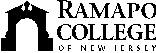 RAMAPO COLLEGE OF NEW JERSEYOffice of Media and Public RelationsPress ReleaseMarch 18, 2021Contact: Angela Daidone		   	adaidon1@ramapo.eduRamapo Greek Student Leaders Present Impressive Case Study, Place Third at Regional Conference MAHWAH, N.J. -- Ramapo College’s Office of Fraternity and Sorority Life sponsored eight Greek student leaders to attend the virtual Northeast Greek Leadership Association Conference in February. The annual conference featured several keynote speakers, numerous workshops and a student case study competition.Two Ramapo College students, Valery Dzevel ’22 and Nicole Maucieri ’22, competed in the Order of Omega case study competition and placed third. Valery, a biology major, is a vice president with Ramapo’s chapter of Theta Phi Alpha and serves as president of the College Panhellenic Council. Nicole, who is majoring in global communications and media with a marketing minor, also is a vice president of the Theta Phi Alpha chapter and is a member of the Lambda Pi Eta National Communications Honor Society.Each team was given a case study with a topic relevant to fraternity and sorority life. Teammates were then tasked with giving a 15-minute presentation addressing their response to the case study from a lens different than their own to a panel of NGLA-accredited judges, followed by a question-and-answer session. For their case study, Valery and Nicole presented from the lens of a Greek programming board addressing chapters violating college policy amidst the pandemic.“We were worried that our enthusiasm and passion for the subject would not come through as well on a virtual platform, but the judges were very receptive to our energy and it showed in our post-competition feedback,” said Nicole. “We were glad to be able to represent Ramapo College through this achievement."Valery agreed. “It was important for us to represent not only Theta Phi Alpha, but the College Panhellenic Council and Ramapo College, as well. This representation ensures that members of Greek life at Ramapo College stay involved and motivated to push themselves and their fellow members to do better.”Amanda Riehl, Coordinator of Fraternity and Sorority Life at Ramapo College, said this was the first time Ramapo students had entered the competition in the four years she had attended the conference as a Ramapo employee.“The teams had only less than 24 hours to learn the case study and put together their presentation, so placing third was quite exciting,” said Riehl. “It was great to see that our students are still working hard to remain engaged and participate in professional development to better themselves as well as their chapters and the college. This is a wonderful accomplishment.”Workshops and virtual discussion topics included Lectorials on R.A.C.E. (Racism, Anti-Blackness, Colorism, and Equity), educational sessions in the NGLA’s Social Excellence Series, as well as keynote presentations by representatives of national fraternities and sororities.Ramapo College is home to diverse inter/national fraternities and sororities, governed by four sub-councils. Fraternity and Sorority membership at Ramapo is a valuable opportunity for personal, intellectual and social development, and our organizations foster these values through promoting scholarship, actively participating in a variety of community service projects and raising money for their national and local philanthropies. Membership in a fraternity and sorority at Ramapo promotes the four pillars of Greek life: leadership, scholarship, service and brotherhood/sisterhood.						###Ramapo College of New Jersey is the state’s premier public liberal arts college and is committed to academic excellence through interdisciplinary and experiential learning, and international and intercultural understanding. The College is ranked #1 among New Jersey public institutions by College Choice, has been named one of the 50 Most Beautiful College Campuses in America by CondeNast Traveler, and is recognized as a top college by U.S. News & World Report, Kiplinger’s, Princeton Review and Money magazine, among others. Ramapo College is also distinguished as a Career Development College of Distinction by CollegesofDistinction.com, boasts the best campus housing in New Jersey on Niche.com, and is designated a “Military Friendly College” in Victoria Media’s Guide to Military Friendly Schools.Established in 1969, Ramapo College offers bachelor’s degrees in the arts, business, data science, humanities, social sciences and the sciences, as well as in professional studies, which include business, education, nursing and social work. In addition, the College offers courses leading to teacher certification at the elementary and secondary levels, and offers graduate programs leading to master’s degrees in Accounting, Business Administration, Creative Music Technology, Data Science, Educational Technology, Educational Leadership, Nursing, Social Work and Special Education, as well as a post-master’s Doctor of Nursing Practice. 